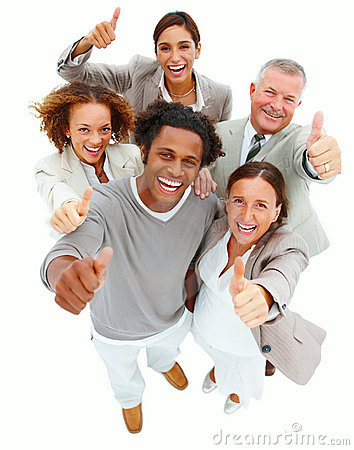 To theNewPatient OUTLINE OF PROCEDURES FOR CARESTEP ONE:All new patients are requested to fill out this personal health history questionnaire.STEP TWO:A one-on-one consultation with the doctor will be done to discuss your health problems and to determine what may be the case.STEP THREE:A comprehensive examination and evaluation including those tests necessary to determine the precise cause of your problem is given.STEP FOUR:The doctor will advise you if additional laboratory tests or x-rays are needed.STEP FIVE:You will be given a Report of Finding at which time the cause of your problem will be discussed. It includes a through explanation of how our treatment works and what results can be obtained. You will also be advised concerning how our office procedures work. If you are accepted for care, treatment will begin.STEP SIX:Over the next few visits, treatment will continue as we explain what we are finding. After several visits we will sit down and discuss the care necessary to become as healthy as possible.STEP SEVEN:An estimate of the future care that is needed will be given and upon your acceptance, care will continue until the personal maximum correction of your problem has been obtained.STEP EIGHT: 
After maximum correction has been obtained, a schedule of care will be recommended to help prevent future problems and maintain good health.Confidential Patient Health RecordPERSONAL HISTORYName:	 Address:	City:	 State:	Zip Code:	Home Phone:	 Birth Date: ___________ Age: _______ Sex:    M      FCell Phone:	 E-mail Address:	Social Security#:	 Driver’s License Number: 	Check One:MarriedSingleWidowedDivorcedSeparatedBusiness Employer:	 Type of Work:	Business Phone:	Name of Spouse:	 Spouse’s SS#:	Spouse’s Employer:	 Business Phone:	Type of Work:	 Name and Ages of Children:	Referred to This Office by:	Name and Number of Emergency Contact:	 Relationship:		Who Is Responsible For Your Bill, You and: SpouseWorker’s Comp.Auto InsuranceMedicareAttorneyPersonal Health Insurance (Name):	 Health Card #:	Insured Person’s Name:	 Date of Birth:			         CURRENT HEALTH CONDITIONUnwanted Health Condition	Other Doctors Seen For This Condition:Yes Who?	NoType of treatment:	 Results:	When Did This Condition Begin?	 Has This Condition Occurred Before?	Yes    NoIs this condition:Job relatedAuto accidentHome injuryFallOther:	Date of the Accident:	 Time of accident:	Have You Made A Report of Your Accident To Your Employer?YesNoDrugs You Now Take:Nerve PillsPain killer/Muscle RelaxersBlood Pressure MedicineInsulin Other		Do You Wear A Shoe Lift?YesNoDo You Suffer From Any Condition Than That Which You Are Now Consulting Us?	PAST HEALTH HISTORYPlease check and describeMajor Surgery/Operations:AppendectomyTonsillectomyGall BladderHerniaBack SurgeryBroken BonesOther	Major accident or falls:	Hospitalization (Other Than Above)	Below are a list of diseases which may seem unrelated to the purpose of your appointment. However, these questions must be answered carefully as these problems can affect your overall course of care.CHECK ANY OF THE FOLLOWING DISEASE YOU HAVE HAD:PneumoniaRheumatic FeverPolioTuberculosisWhooping CoughAnemiaMeaslesMumps small PoxChicken PoxDiabetesCancerHeart Disease ThyroidInfluenzaPleurisyArthritisEpilepsyLumbago Eczema Mental DisorderINTAKEcoffeeTeaAlcoholCigarettesWhite sugarHave you been tested for HIV positive? Yes NoCHECK ANY OF THE FOLLOWING YOU HAVE HAD THE PAST 6 MONTHS: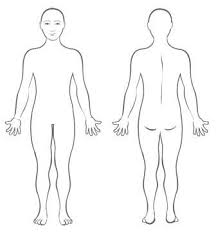 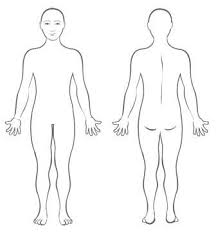 MUSCULO-SKELETAL CODE									Low Back PainPain Between ShouldersNeck PainArm PainJoint Pain/Stiffness Walking ProblemsDifficult Chewing/Clicking JawGeneral Stiffness Gas/Bloating After MealsHeart Burn Black/Bloody StoolColitisNervous System CodeNervousNumbnessParalysisDizziness ForgetfulnessConfusion/DepressionFaintingConvulsionsCold/Tingling ExtremitiesStressGeneral Code	Fatigue	AllergiesLoss of Sleep FeverHeadachesGENITO-URINARY CODE	Bladder TroublePainful/Excessive UrinationDiscolored UrineC-V-R CodeChest PainShort BreathBlood Pressure ProblemsIrregular HeartbeatHeart ProblemsLung Problems/CongestionVaricose VeinsAnkle SwellingStrokeEENT CODEVision ProblemsDental ProblemsSore ThroatEar AchesHearing DifficultyStuffed NosePLEASE DO NOT WRITE BELOW THIS LINEAnalysis:	 Diagnosis	Most patients that come to our office have one of two objectives in mind concerning their health care. Some patients come for symptomatic relief of pain or discomfort (Relief Care). Others are interested in having the cause of the problem as well as the symptoms corrected and relieved (Corrective Care). Your Doctor will weigh your needs and desires when recommending your treatment program. Please check the type of care desired so that we may be guided by your wishes whenever possible.Relief Care	Corrective care	Check here if you want your Doctor to select the type of care appropriate for your condition	
If this is an accident related injury, please fill out the Accident Form. Thank You!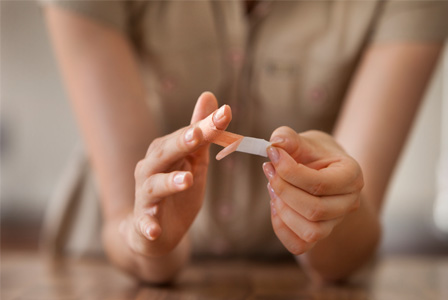 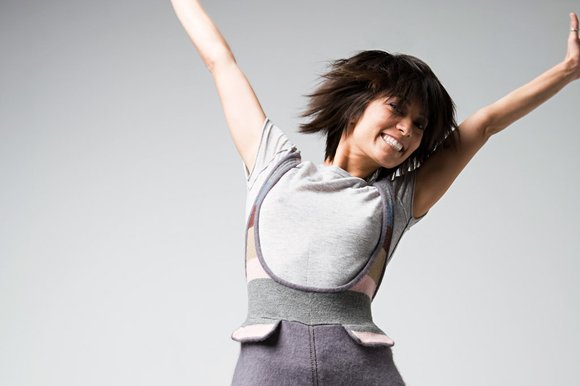 Relief CareRelief Care is that care necessary to get rid of your symptoms or pain, but not the cause of it. It is the same as drying a floor that was getting wet from a leak, but not fixing the leak.Corrective CareCorrective Care differs from relief care in that its goal is to get rid of the symptoms or pain while correcting the cause of the problem. Corrective Care varies in length of time, but is more lasting. I understand and agree that health and accident insurance policies are an arrangement between an insurance carrier and myself. Furthermore, I understand that the Doctor’s Office will prepare any necessary reports and forms to assist me in making collection from the insurance company and that any amount authorized to be paid directly to the Doctor’s Office will be credited to my account on receipt. However, I clearly understand and agree that all services rendered me are charged directly to me and that I am personally responsible for payment. I also understand that if I suspend or terminate, any fees for professional services rendered me will be immediately due and payable.I hereby authorize the Doctor to treat my condition as he or she deems appropriate. It is understood and agreed the amount paid the Doctor, for x-rays, is for examination only and the X-ray negatives will remain property of this office, being on the where they may be seen at any time while a patient of this office. The patient also agrees that he/she is responsible for all bills incurred at this office.Patient’s Signature	  	 Date	Consent to Treat a Minor	Date	Guardian Or Spouse’s Signature of Authorizing Care	Date	DateI.D. NO.DatePatient Signature